I’m a Scientist, Get me out of here!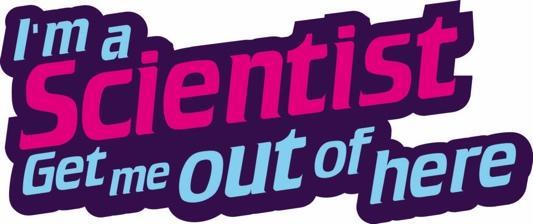 Information für SorgeberechtigteKlasse: 	Schule: 	Betreuende Lehrkraft: 	Liebe Eltern, liebe Sorgeberechtigte,im Rahmen des Unterrichts im Fach 	 möchten wir mit der Klasse 	    an dem Onlineprojekt I’m a Scientist, Get me out of here! (Ich bin Wissenschaftler*in, holt mich hier raus!) teilnehmen. Dabei handelt es sich um ein spannendes digitales Lernangebot für den Unterricht, das ausschließlich online durchgeführt wird. Das Projekt findet von xx.xx. bis xx.xx.2023 zu dem Thema 	      statt. Worum geht es bei diesem Projekt?I’m a Scientist ist ein Onlineangebot, das den direkten Austausch mit Forschenden ermöglicht. In schriftlichen Live-Chats treten Schüler*innen in den Dialog mit Wissenschaftler*innen, lernen dabei deren Arbeitsalltag kennen und erfahren, zu welchen Themen diese aktuell forschen. Über die Chats hinaus können die Schüler*innen auf der Onlineplattform weitere Fragen rund um Wissenschaft, die Arbeit in der Forschung und auch allgemeine Fragen an die Forschenden stellen. Zudem stimmen die Schüler*innen über ihre Lieblingswissenschaftler*innen ab und küren am Ende eine*n Gewinner*in. Was haben die Schüler*innen von der Teilnahme an diesem Projekt?Die Schüler*innen haben die Möglichkeit, Fragen zur aktuellen Forschung rund um die jeweiligen Themen zu stellen sowie Wissenswertes zum Arbeitsalltag der Wissenschaftler*innen zu erfahren. Sie erleben so, dass Wissenschaft begeistern kann, Forschende „ganz normale Menschen“ sind und dass es eine Vielfalt an Berufsmöglichkeiten in diesem Bereich gibt. Wie sicher ist die Plattform http://www.imascientist.de/?Es werden keine persönlichen Daten der Schüler*innen auf der Projektwebseite öffentlich geteilt. Die Schüler*innen legen ein Profil an, in dem sie ihre E-Mail-Adresse und ihren Namen hinterlegen können. Diese Daten sind nur für das Team von I’m a Scientist zugänglich. Auf der Website selbst ist nur ein frei wählbarer Anzeigename (Nickname) sichtbar. Optional können sie sich auch mit anonymisierten Zugangsdaten einloggen, die automatisiert erstellt und durch die Lehrkraft verteilt werden. Die gesamte Teilnahme wird durch geschulte Moderator*innen begleitet. Zudem finden die Live-Chats in einem geschützten, nicht-öffentlichen Raum statt. Es können sich ausschließlich Schüler*innen anmelden, die zuvor durch die Lehrkraft als Klasse registriert wurden. Außerdem begleitet die Lehrkraft die Klasse während der Live-Chats und bereitet die Schüler*innen auf die Teilnahme vor. I’m a Scientist findet seit 2010 jährlich mit großem Erfolg in Großbritannien statt. Die deutschsprachige Plattform wird von der gemeinnützigen Initiative Wissenschaft im Dialog (WiD) organisiert. WiD macht sich bereits seit Jahren erfolgreich für die Stärkung wissenschaftlicher Perspektiven an Schulen stark. Weitere Informationen finden Sie unter folgenden Links: www.imascientist.de und www.wissenschaft-im-dialog.deWie läuft das Projekt organisatorisch ab?Die Lehrkraft registriert sich und die teilnehmende(n) Klasse(n) auf der Plattform. Hierzu wird vorab eine Einverständniserklärung von den Sorgeberechtigten für die Registrierung auf der Plattform benötigt. Wir bitten Sie, die Einverständniserklärung bis zum _________________ auszufüllen und an die betreuende Lehrkraft zu übermitteln (per E-Mail, als Scan, Foto, Upload oder den Abschnitt der Schüler*in mitgeben). Bitte senden Sie die Einverständniserklärungen nicht an Wissenschaft im Dialog!-------------------------------------------------------------------------------------------------------------------------------------------------------------Einverständniserklärung zur Teilnahme an I’m a Scientist	Name der Schülerin/des Schülers: 	                 Klasse: 	Ich haben die Informationen zum Onlineprojekt I’m a Scientist gelesen und bin damit einverstanden, dass mein Kind an diesem Projekt im Rahmen des Unterrichts teilnehmen und dass die Lehrkraft mein Kind auf der Plattform registrieren darf. Bei der Teilnahme werden optional Vorname, Name und E-Mail-Adresse der Schülerin/des Schülers gespeichert, eine völlig anonyme Anmeldung ist ebenfalls möglich.  _________________________________________________________
Ort, Datum, Unterschrift eines Sorgeberechtigten